Проект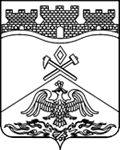                                         Российская ФедерацияРостовская  областьг о р о д   Ш а х т ыГОРОДСКАЯ ДУМАРЕШЕНИЕ  №___ -го заседания городской Думы города Шахты«___» _______  2021 годаО внесении изменений в Положениеоб инициативных проектах, выдвигаемыхна территории муниципального образования«Город Шахты»Городская Дума города ШахтыРЕШИЛА:Статья 1Внести в Положение об инициативных проектах, выдвигаемых на территории муниципального образования «Город Шахты», утвержденное решением городской Думы города Шахты от 16.02.2021 №55, следующие изменения: часть 2 статьи 5 изложить в следующей редакции:«2. В случае образования экономии средств местного бюджета по итогам реализации инициативного проекта, в том числе выдвинутого в целях получения финансовой поддержки за счет субсидий из областного бюджета на их реализацию, расчет количества денежных средств, подлежащих возврату лицу, в том числе организаций, осуществившему их перечисление в местный бюджет в качестве инициативного платежа, производится по формуле:где Piv – размер инициативного платежа, подлежащего возврату;Pif – размер инициативного платежа, перечисленного в местный бюджет;Pi – плановый размер инициативного платежа;F – фактическая стоимость реализации инициативного проекта, в том числе выдвинутого в целях получения финансовой поддержки за счет субсидий из областного бюджета на их реализацию;P – плановая стоимость реализации инициативного проекта, в том числе выдвинутого в целях получения финансовой поддержки за счет субсидий из областного бюджета на их реализацию.».Статья 2Настоящее решение вступает в силу со дня его официального опубликования.Председатель городской Думы – глава города Шахты	А.Г. ГорцевскойПроект вносит: Департамент финансовДиректор Департамента финансов	Л.А. Зуева